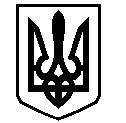 У К Р А Ї Н АВАСИЛІВСЬКА МІСЬКА РАДАЗАПОРІЗЬКОЇ ОБЛАСТІсьомого скликаннядев’ятнадцята сесіяР І Ш Е Н Н Я  02 березня  2017                                                                                    		          № 27Про передачу майна в позичкуКП «Облводоканал» Запорізької обласної радиКеруючись ст. п.п. 1, п. а, ч. 1 ст. 29, 60 Закону України «Про місцеве самоврядування в Україні», Василівська міська радаВ И Р І Ш И Л А:1. Передати в позичку КП «Облводоканал» Запорізької обласної ради майно: 1.1. Основні засоби, шляхом включення в перелік майна, що передається в позичку згідно додатку  1  (додається).2. КП «Облводоканал» Запорізької обласної ради звітувати перед Василівською міською радою про цільове використання комунального майна.	3. Створити комісію по прийому-передачі майна в позичку КП «Облводоканал» Запорізької обласної ради згідно додатку   2 (додається).4. Контроль за виконанням даного рішення покласти на  постійну комісію з питань роботи комунальних служб, формування тарифів на комунальні послуги, з питань торгівлі, послуг та розвитку підприємництва. Міський голова                                                                                           Л.М. ЦибульнякДодаток № 1до рішення дев’ятнадцятої сесії Василівської міської ради сьомого скликання              02.03.2017 № 27П Е Р Е Л І Косновних засобів, що передається в позичку КП «Облводоканал» Запорізької обласної радиСекретар ради                                                                                                О.Г. МандичевДодаток № 2до рішення дев’ятнадцятої сесії Василівської міської ради сьомого скликання 02.03.2017 № 27С К Л А Дкомісії по передачі майна в позичку   КП «Облводоканал» Запорізької обласної радиГолова комісії:Члени комісії:Секретар ради                                                                                                      О.Г. МандичевНеоборотний активНеоборотний актив.  Інвентарний номерКількістьПервинна вартістьВасилівський ЕЦВВ КП "Водоканал" ЗОР Василівський ЕЦВВ КП "Водоканал" ЗОР 25412 026 947,10автодорога до майданчика очис.споруд103101361134 781,00артезианская скважина ул.Степная,103300011451 543,00артезіанська свердловина10310177130 824,00артезіанська свердловина №  1110310007155 642,00артезіанська свердловина №  1310310008151 165,00артезіанська свердловина №  1510310009118 000,00артезіанська свердловина №  1710310010127 784,00артезіанська свердловина №  1810310011122 246,00артезіанська свердловина №  19103100131117 591,00артезіанська свердловина №  20103100141199 071,00артезіанська свердловина №  410310012168 390,00артезіанська свердловина №  610310018149 148,00артезіанська свердловина №  710310019146 192,00артезіанська свердловина №  8103100201149 042,00артезіанська свердловина № 110310004131 478,00артезіанська свердловина № 10103100061247 812,00артезіанська свердловина № 210310005134 252,00артезіанська свердловина с.Підгірне10310015148 130,00блок ємностей1031014411 219 582,00буд.виробн.корпуса в т.ч. адміністративн.103101351672 943,00вертикально-свердловинний верстат1041023916 718,00внутрішнмайд. м-жі ел.пост. 0,4 кВ10310163112 809,00внутрішньоквартальні каналізац. мережі103101301320 752,00внутрішньомайданч. м-жі водопровода10310154114 607,00внутрішньомайданч. м-жі каналізації10310155136 785,00внутрішньомайданч. м-жі радіофікації1031015715 179,00внутрішньомайданч. м-жі телеф.-ції головн.1031015912 777,00вод-д 52 вул.Б.Хмельницького (пров.Богдана Хмельницького)1031002214 499,00вод-д 52 вул.Берегова1031002116 576,00вод-д 52 вул.Кошового1031002415 574,00вод-д 52 вул.Ліхачова1031002612 110,00вод-д 52 вул.Московська1031003019 922,00вод-д 52 вул.Невського10310031110 832,00вод-д 52 вул.Приморська1031003218 599,00вод-д 52 вул.Советська  (вул. Державна)103100291931,00вод-д 52 вул.Чапаева (вул.Затишна)1031003313 864,00вод-д 52 вул.Чекістів (бульвар Центральний)1031003419 157,00вод-д 52 вул.Чехова (пров.Чехова)1031003514 802,00вод-д 52 пров.Аптечний103100271796,00вод-д 52 пров.Гоголя1031002313 887,00вод-д 52 пров.Лісний1031002512 110,00вод-д 52 пров.Мирний103100281539,00вод-д 52 пров.Шкільний1031003614 333,00вод-д 58 вул.8 березня1031003815 159,00вод-д 58 вул.Ватутіна1031003916 879,00вод-д 58 вул.Гагаріна1031004112 222,00вод-д 58 вул.Коцюбинського (пров.Михайла Коцюбинського)103100471905,00вод-д 58 вул.Куйбишева (пров.Осінній)1031004812 698,00вод-д 58 вул.Лікарняна1031003714 509,00вод-д 58 вул.Первомайська (вул.Першотравнева)1031004912 110,00вод-д 58 вул.Підгірна1031005013 864,00вод-д 58 вул.Свердлова (вул.Щаслива)1031005219 393,00вод-д 58 вул.Тополина1031004318 771,00вод-д 58 вул.Черняховського (пров.Черняховського)1031005312 710,00вод-д 58 пров.Веселий1031004011 244,00вод-д 58 пров.Виконкомовський1031004511 782,00вод-д 58 пров.Дружби1031004217 887,00вод-д 58 пров.Єсеніна103100551921,00вод-д 58 пров.Зелений1031004411 349,00вод-д 58 пров.Космічний1031004611 022,00вод-д 58 пров.Пушкіна1031005112 232,00вод-д 58 пров.Театральний1031005411 864,00вод-нi м-жi Пд.Зх.ч. вул.Вишнева1031008317 219,00вод-нi м-жi Пд.Зх.ч. вул.Горького1031008513 864,00вод-нi м-жi Пд.Зх.ч. вул.Дзержинського (вул.Довженка)1031008713 610,00вод-нi м-жi Пд.Зх.ч. вул.Залізнична1031008814 431,00вод-нi м-жi Пд.Зх.ч. вул.Каховська10310092111 279,00вод-нi м-жi Пд.Зх.ч. вул.Кірова (вул.Софіївська)10310093112 898,00вод-нi м-жi Пд.Зх.ч. вул.Комсомольська (вул.Джерельна)1031009715 170,00вод-нi м-жi Пд.Зх.ч. вул.Л.України (вул.Лесі Українки)1031010312 788,00вод-нi м-жi Пд.Зх.ч. вул.Леваневского (пров.Леваневського)1031006814 454,00вод-нi м-жi Пд.Зх.ч. вул.Маяковського1031006913 610,00вод-нi м-жi Пд.Зх.ч. вул.Миру10310070125 542,00вод-нi м-жi Пд.Зх.ч. вул.Молодіжна10310071140 077,00вод-нi м-жi Пд.Зх.ч. вул.Партизанська10310073111 056,00вод-нi м-жi Пд.Зх.ч. вул.Патріотична (пров.Патріотичний)10310076110 274,00вод-нi м-жi Пд.Зх.ч. вул.Піонерська (пров.Покровський)1031007712 155,00вод-нi м-жi Пд.Зх.ч. вул.Польова1031007515 159,00вод-нi м-жi Пд.Зх.ч. вул.Садова1031010413 610,00вод-нi м-жi Пд.Зх.ч. вул.Стадіонна1031007814 110,00вод-нi м-жi Пд.Зх.ч. вул.Степна1031007915 630,00вод-нi м-жi Пд.Зх.ч. вул.Фурманова (вул.Чарівна)1031008115 595,00вод-нi м-жi Пд.Зх.ч. вул.Чкалова1031010018 771,00вод-нi м-жi Пд.Зх.ч. вул.Чонгарська (вул.Переможна)1031009812 699,00вод-нi м-жi Пд.Зх.ч. вул.Щорса  (вул. Зоряна)1031010112 788,00вод-нi м-жi Пд.Зх.ч. пров.Бригадний1031008214 499,00вод-нi м-жi Пд.Зх.ч. пров.Вараева103100841985,00вод-нi м-жi Пд.Зх.ч. пров.Глінки1031008611 349,00вод-нi м-жi Пд.Зх.ч. пров.Жовтневий (пров.Медовий)1031007217 594,00вод-нi м-жi Пд.Зх.ч. пров.Заводський1031008916 685,00вод-нi м-жi Пд.Зх.ч. пров.Калініна (пров.Калиновий)1031009011 760,00вод-нi м-жi Пд.Зх.ч. пров.Кам'янський1031009113 892,00вод-нi м-жi Пд.Зх.ч. пров.Кіровський (пров.Гетьманський)1031009415 249,00вод-нi м-жi Пд.Зх.ч. пров.Колгоспний (пров.Урожайний)1031009614 864,00вод-нi м-жi Пд.Зх.ч. пров.Красноармійський1031009513 610,00вод-нi м-жi Пд.Зх.ч. пров.Пархоменко (пров.Яблуневий)1031007411 998,00вод-нi м-жi Пд.Зх.ч. пров.Таврійський1031010212 555,00вод-нi м-жi Пд.Зх.ч. пров.Тихий1031008012 876,00вод-нi м-жi Пд.Зх.ч. пров.Щербакова1031009914 786,00вод-ні м-жі 61 вул.Дніпровська1031006014 864,00вод-ні м-жі 61 вул.Кравця1031006115 807,00вод-ні м-жі 61 вул.Театральна1031005716 566,00вод-ні м-жі 61 вул.Толстого (пров.Толстого)1031005812 111,00вод-ні м-жі 61 вул.Фрунзе (пров.Чумацький)1031005913 127,00вод-ні м-жі 61 вул.Шевченка10310062118 658,00вод-ні м-жі 61 пров.Лінейний1031005611 010,00вод-ні м-жі 84 вул.Леніна (вул.Соборна)1031006519 393,00вод-ні м-жі 84 вул.С.Морозова (вул.Сергія Морозова)10310067110 832,00вод-ні м-жі 84 м-н.40 років.Перемоги1031006412 457,00вод-ні м-жі 84 пров.Механічний103100661905,00вод-ні м-жі 84 пров.Південний1031006312 088,00водовідвідні лотки (в т.ч.Вентурі)10310139183 064,00водогін від арт.сврд №15 до арт.сврд №101031010713 643,00водопров.м-жі внутрішньоквартальні103101061208 545,00водопровід від артсвердловини1031017817 189,00газовий склад1031001614 469,00гідролізна установка "Пламя-2"10410232117 200,00головна каналізаційна насосна станція № 1103101091204 854,00датчик уровня113062452300,00дренажна насосна станція10310145122 026,00дрени103101561128 399,00електродвигун 90кВт 1500об/хв10410261121 667,00засувка 30ч6бр ДУ200 НЗТА1048028913 416,00засувка 30ч6бр ДУ200 НЗТА1048029013 416,00засувка 30ч6бр ДУ200 НЗТА1048029113 416,00засувка 30ч6бр ДУ400 НЗТА10480292112 750,00засувка 30ч6бр ДУ400 НЗТА10480293112 750,00ілові пруди103101511225 024,00ілові пруди103101521225 024,00ілові пруди103101481225 024,00ілові пруди103101491225 024,00ілові пруди103101501225 024,00кабельна лінія до артсвердловини1031017911 283,00каналіз-на мережа по вул.Леніна (вул.Соборна)10310116124 458,00каналіз-на мережа по вул.Лікарняна1031011414 498,00каналіз-на мережа по вул.Московська10310117131 454,00каналіз-на мережа по вул.Невського1031011815 241,00каналіз-на мережа по вул.Приморській10310119138 442,00каналіз-на мережа по вул.Радянській (вул.Державній)10310120117 508,00каналіз-на мережа по вул.Театральна10310121128 357,00каналіз-на мережа по вул.Чекістів (бульвару Центральному)103101231104 982,00каналіз-на мережа по вул.Черняховського (пров.Черняховського)10310122117 474,00каналіз-на мережа по вул.Шевченка10310124148 219,00каналіз-на мережа по м-ну 40 років.Перемоги10310126113 579,00каналіз-на мережа по пров.Дружби10310115112 706,00каналіз-на мережа по пров.Шкільному1031012515 241,00каналіз.напір.колек від ГКНС№1 до оч.спор103101291142 428,00каналізаційна насосна станція № 210310110149 808,00каналізаційна насосна станція № 4103101111336 254,00каналізаційна станція № 5103101121142 885,00каналізація по вул.Незалежності, 1,3103101761108 787,00клапан обр.поворотный (CV-5153-16F)ДУ1001130624414 012,60КНС по вул.Театральній 11,3м103101751211 484,00комп'ютер CELERON 11048024613 070,00комп'ютер CELERON 21048024713 173,00комп'ютер CELERON 31048024812 523,00комп'ютер CELERON 326 І/2.56 зібраний1048024317 200,00комп'ютер CELERON 326 І/2.56 зібраний1048024415 620,00комп'ютер CELERON 41048024912 523,00комп'ютер CELERON 43001048024513 954,00комп'ютер CELERON 51048025012 523,00комп'ютер Duron 9001048025213 353,00комп'ютер Duron 9001048025312 159,00комп'ютер Duron 9001048024112 628,00комп'ютер Duron 9001048024212 628,00контакні резервуари10310146146 282,00контакні резервуари10310147146 282,00кран ручн.підвісн. грузопід'ємність 5 т1041023011 728,00ксерокс CELERON і SENSYS MF 32281048025111 142,00лабораторний комплект1041023517 096,00лічильник води чавун.корп. MTW-UA-501043025612 528,00лічильник води чавун.корп. MTW-UA-501043025712 528,00лічильник води чавун.корп. MTW-UA-501043025812 528,00лічильник води чавун.корп. MTW-UA-501043025912 528,00лічильник води чавун.корп. MTW-UA-501043026012 528,00люк важк.калаліз.полімерпіщ.чорн з замк.113008861419 614,00манометр МП4-УУ2-10,0 гкс/см21130624652 956,50мотокоса EFCO1041024011 192,00напірн колектор від КНС № 5 до ГКНС № 110310113125 873,00напірний колектор від КНС№2 до ГКНС№110310128123 434,00напірний колектор від КНС№4 до КНС№5103101271711 966,00насос F 50/160A (центробежный)10420272116 200,00насос ВС 10/50 -N(фекальний)1042027318 722,00насос ЕЦВ 6-10-185113008851923,00насос фекальн.гориз.для забрудн.стічн.вод1041023411 280,00насосна станція ІІ підйома1031001718 128,00насосний агрегат 2ЕЦВ 6-10-18010480294111 343,00насосний агрегат 65 DFL24-12x5 з ел.дв. 7,5 кВт10420124115 030,00насосний агрегат Coverco 4" SK 408/4210410262115 363,00насосний агрегат SP 6" 25/15010420274130 254,00насосний агрегат ЕЦВ 8-16-14010490223118 619,00насосний агрегат ЕЦВ 8-16-14010490224118 619,00насосний агрегат ЕЦВ 8-16-14010490225118 619,00насосний агрегат ЕЦВ 8-16-14010490226118 619,00насосний агрегат ЕЦВ 8-16-1401041026317 778,00насосний агрегат ЕЦВ 8-16-1401048029519 474,00насосний агрегат ЕЦВ 8-25-1501041026418 973,00насосний агрегат ЕЦВ 8-25-15010410269122 342,00насосный агрегат SP 6'' 10/14010420271122 435,00насосный агрегат SP 6'' 10/14010420125122 435,00насосный агрегат ЕЦВ 6-10-14010420268114 546,00насосный агрегат ЕЦВ 6-10-14010420269114 546,00насосный агрегат ЕЦВ 6-10-14010420270114 546,00насосный агрегат ЕЦВ 6-10-1801041026519 145,00насосный агрегат ЕЦВ 6-10-1801041026619 145,00насосный агрегат ЕЦВ 8-16-14010410267111 745,00обрізний станок "Вулканіт"1041022714 743,00огорожа очисних споруд10310153124 240,00перед.пристр. м-н 40 років Перемоги1031010515 744,00перетворювач зварюв.однопостов.апарат104102311741,00пісколовки10310142113 064,00пісколовки10310143113 064,00піщаний майданчик10310137123 873,00піщаний майданчик10310138123 873,00позамайданч. м-жі ел.пост. 10кВ (ЛЕП ф12)1031016114 232,00позамайданч. м-жі ел.пост. кабель 10кВ10310162199 299,00позамайданчикові м-жі телефонізації10310160124 546,00приймальна камера  10310140140 361,00приймальна камера  10310141140 361,00пульт СУН-18,01044000117 077,00самопливн.каналізац.колект. КНС №1103101741274 126,00самотіч.колек. від КНС№3 до пров.Лісного10310132140 000,00самотічна каналізація10310131137 499,00скидний трубопровід з розсіююч.випуском1031015811 024 279,00складське приміщення(трансф.КНС №1)103101081133 315,00споруда блока доочистки стічних вод103101341670 258,00споруда хлораторної103101331255 764,00технологічні трубопроводи103101641149 414,00токарний верстат С-11 МТ1041023612 614,00токарний верстат ФТ-1110410237110 076,00трансформаторна підстанція10410233114 648,00турбовоздуходувка в кмп з ел.двигуном10410229112 366,00турбокомпресор ТР-17510410228120 393,00факс104902541686,00фрезерний верстат 2 ФУС-3210410238125 191,00холодильник ВЕКО104902551783,00ЗагаломЗагалом25412 026 947,10Борисенко Юрій Леонідович заступник міського голови з питань діяльності виконавчих органів ради, начальник відділу комунального господарства та містобудування виконавчого апарату міської ради.Калоша Сергій Миколайовичпровідний спеціаліст  відділу комунального господарства та містобудування  виконавчого апарату міської ради;Коваленко Людмила Василівнапровідний бухгалтер Василівського ЕЦВВ КП «Облводоканал» ЗОР  (за згодою).Москот Олексій Миколайович начальник Василівського ЕЦВВ КП «Облводоканал» ЗОР          (за згодою);Ткачук Володимир Петровичзаступник директора  технічний КП «Облводоканал» ЗОР          (за згодою).Трипадуш Катерина Станіславівнапровідний спеціаліст фінансового відділу виконавчого апарату міської ради;